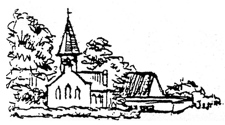 Lokalrådsmøde Tirsdag den 1. september 2015, kl. 19.00i Vor Frue IF’s KlubhusAfbud fra Jörg og Lone Ejsing.Dagsorden:Valg af mødelederKnudGodkendelse af dagsordenGodkendtGodkendelse af referat af sidste mødeGodkendtPunkter fra sidste møde:Hvad sker der i Udvalget ”Samarbejde med Roskilde Festival”?Der har ikke rigtig været nogen aktivitet i udvalget.Knud har holdt møde med Søren Mariengaard fra Festivalen, og de har aftalt at der holdes et evalueringsmøde med naboer til Festivalen, onsdag den 23. september 2015 kl.17.00.Knud har også planer om, at holde et møde med Festival, Kommunen og Politi om forskellige forhold i forbindelse med arrangementer på Dyreskuepladsen ny ”Åben Arena”.Hvad skal vi bruge de 100.000 kr. til vedr. ”Akutbolig-centret?Vor Frue Lokalråd fik 100.000 kr. af kommune til integrering af de unge i Akut-bolig-centret på Kamstrupvej 1.Vi har pt. brugt 2.100 kr., bl.a. til et par beboeres deltagelse i Rugby’s Rock’n Roll Bankoarrangement.Det er nu aftalt, at der købes et bordfodbold til huset, som nogle af beboerne har ønsket.Vi vil invitere den sociale vicevært Gitte med til næste Lokalrådsmøde, for at tale med hende om, hvilke aktiviteter der kan laves for huset, beboerne og byen!Der er forslag om en slags åbent hus.På Lokalrådet hjemmeside, vil der blive lavet en mulighed for at beboere kan melde ind med godt og skidt. Dette tiltag sker på baggrund af, at der bl.a. har været en del støj fra Kamstrupvej 1 i den seneste tid.Vi har også fået 100.000 kr. i Zebra midler – til bl.a. forskønnelse af byen.Kommunen har lavet en skitseplan for et aktivitetsområde i ”Kirke-skoven”.Forskønnelsesudvalget skal have et møde med entreprenøren.Ændringer / justeringer af vedtægter og forretningsorden.Der er en lille ændring til Forretningsordenens § 10.Kenneth N sender en kopi af vedtægter til Søren og Jette.Orientering fra FormandenKnud fortæller, at den ubebyggede grund mellem Vor Frue Hovedgade og Møllevænget, ligger i landzone. Dette bør laves om, så grunden kommer i byzone, for så har kommunen mulighed for at give byggetilladelse.Dette vil Knud tale med Torben Jørgensen (S) om, ved deres snarlige møde.Kommune vil også få lavet en ny støjmåling i forhold til Lufthavnen.Orientering fra de nedsatte udvalgUdbygning af Vor Frue og omegn:	Læs ovenfor i punkt 5.Byens forskønnelse:	Læs mere i punkt 4cRoskilde Festival:	Læs mere i punkt 4aHjemmeside/FacebookKennet N har lavet en ny hjemmeside til Lokalrådet – http://vorfruelokalraad.dk/	Grethe, Søren, Lone og Jette finer en dato inden næste lokalrådsmøde, hvor demødes og finder frem til den nye hjemmesides struktur!PR/Folder til ny borgere:	Intet nyt pt.Orientering i øvrigt (bordet rundt)Vor Frue Skole:Der er pt. 96 elever. En skole med under 100 elever er en såkaldt miniskole, som bl.a. ikke kan have sin egen skoleleder. Vor Frue Skole har derfor fællesledelse med Østervangsskolen – skoleleder Lars Nielsen.Den sidste plads i skolebestyrelsen er stadig ikke besat, men der arbejdes på at den går til en repræsentant fra Spilloppen.Ny Vor Frue Kirke:Kirkens redskabsskur på kirkegården, har været plaget af indbrud, 3 gange på ét år.Der er stjålet maskiner mm.Indkomne sager / forslag til behandlingDer er ikke indkommet forslag.Økonomisk status for året indtil nu.Lokalrådet har ingen midler, ud over de 100.000 kr. fra kommunen, som er øremærket til Akut-bolig-centret Kamstrupvej 1.Der arbejdes videre på en løsning for at få ”doneret” penge til Lokalrådet.EventueltIntet under evt.Referent: Jette Th.